Obchodní a platební podmínky (závazný text Smlouvy o dílo), na akci: „Rekonstrukce areálu KOH IV. etapa“Kód akce: A1445Smluvní strany: uzavírají níže uvedeného dne, měsíce a roku na základě ustanovení § 2586 a násl. zákona 
č. 89/2012 Sb., občanský zákoník, ve znění pozdějších předpisů, tuto Smlouvu o dílo (dále jen „Smlouva“).Důvod uzavření SmlouvySmlouva je uzavírána na základě nabídky Zhotovitele, která byla ve výběrovém řízení na plnění veřejné zakázky malého rozsahu na služby s názvem „Rekonstrukce areálu KOH IV. etapa“, vyhodnocena jako ekonomicky nejvýhodnější.Zhotovitel se zavazuje dodržet veškeré náležitosti týkající se podané nabídky.Předmět SmlouvyPředmětem této Smlouvy je zpracování a dodání projektové dokumentace k provedení rekonstrukce části budovy (dále jen „budova“) nacházející se na pozemku p. č. st. 119 v k. ú. Mariánské Radčice (dále též „PD“). PD bude zpracována v dostatečné kvalitě, aby mohla být způsobilým podkladem pro zadání veřejné zakázky na dodávky a stavební práce, a zároveň podkladem k podání návrhu na vydání stavebního povolení a povolení změny užívání stavby, aby tato stavba mohla být po provedení rekonstrukce užívána jako administrativní budova.Zhotovitel zpracuje PD v souladu s již existující projektovou dokumentací s názvem „A1443 Rekonstrukce areálu KOH II. etapa - soc. zařízení, sítě, vytápění AB, dispečink“ a „A1444 Rekonstrukce areálu KOH III. etapa“, podle které probíhala v uvedené budově rekonstrukce v rámci předchozí veřejné zakázky (pokud jde o rozvody topení).PD bude zahrnovat provedení rekonstrukce následujících částí budovy:1. NP – prostory budou rekonstruovány jako sklady, nové rozvody elektřiny budou nataženy v lištách. Prostorové řešení zůstane beze změn. Vchodové dveře budou nahrazeny a vnější i vnitřní prostor v jejich bezprostředním okolí bude upraven.  2. NP – prostory budou rekonstruovány jako kanceláře. Součástí rekonstrukce bude výměna rozvodů elektřiny, instalace nových podhledů a podlahové krytiny, výmalba prostor, výměna dveří, v rámci chodby bude zapracována část s výtahem, případně kuchyňka po dohodě Smluvních stran. Sociální zázemí v mezipatrech bude zrekonstruováno a předěláno na WC muži a WC ženy.  3. NP – prostory budou rekonstruovány jako kanceláře. Vznikne kancelář ředitele podniku propojená se sekretariátem a samostatné sociální zařízení. Kuchyňka k sekretariátu, zrekonstruovaná zasedací místnost včetně oddělené kuchyňky, sociální zázemí pro společné prostory. Zasedací místnost a kancelář ředitele budou vybaveny klimatizací. Zbylé volné prostory budou rekonstruovány jako kanceláře.Součástí předmětu plnění této Smlouvy je též zajištění všech podkladů, průzkumů a zkoušek potřebných pro zpracování PD v rozsahu nezbytném pro řádnou a oprávněnou realizaci stavby, 
a rovněž osobní projednání projektované stavby se všemi dotčenými vlastníky a uživateli nemovitostí, s dotčenými orgány státní správy, s vlastníky či správci inženýrských sítí a komunikací a s dalšími dotčenými fyzickými a právnickými osobami. Originály všech dokladů budou samostatnou oddělitelnou přílohou vyhotovení č. 1 PD, které bude v rámci projektu obsahovat svou kopii dokladové části.PD bude zpracována v podrobnostech umožňujících zadání veřejné zakázky na provedení stavby dle zák. č. 134/2016 Sb., o zadávání veřejných zakázek, ve znění pozdějších předpisů (dále jen „ZZVZ“) . Podrobnosti vymezení předmětu VZ na stavební práce a rozsah soupisu stavebních prací, dodávek a služeb s výkazem výměr (§ 92 ZVVZ) budou zpracovány v souladu s vyhláškou č. 169/2016 Sb., o stanovení rozsahu dokumentace veřejné zakázky na stavební práce a soupisu stavebních prací, dodávek a služeb s výkazem výměr, ve znění pozdějších předpisů. Nedílnou součástí PD bude soupis stavebních prací, dodávek a služeb nezbytných pro řádné zhotovení projektované stavby s výkazem výměr (slepý rozpočet).Položkový rozpočet stavby (kontrolní rozpočet), včetně souhrnu bude obsažen ve všech pare PD. Výkaz výměr bude vypracován samostatně a u jednotlivých položek bude vždy uveden způsob 
a postup výpočtu a jejich popis. PD bude obsahovat (v části Zásady organizace výstavby) posouzení, zda práce a činnosti vykonávané na stavbě budou podléhat povinnosti zpracování plánu bezpečnosti a ochrany zdraví při práci na staveništi a povinnosti určit potřebný počet koordinátorů bezpečnosti 
a ochrany zdraví při práci (BOZP) ve fázi realizace stavby. Pokud bude nutné určit koordinátora BOZP, Objednatel jej na vlastní náklady určí a Zhotovitel poskytne koordinátorovi potřebnou součinnost. Projekt bude členěn na stavební objekty dle požadavků Objednatele a podle charakteru finančních prostředků. Bližší specifikace a obsahové náležitosti PD jsou součástí Výzvy k podání nabídky, kterou Zhotovitel obdržel v rámci výběrového řízení.Součástí předmětu této Smlouvy je výkon autorského dozoru Zhotovitele kontrolující soulad následně prováděné rekonstrukce budovy s PD ve smyslu § 152 zákona 183/2006 Sb., zákon o územním plánování a stavebním řádu (stavební zákon), ve znění pozdějších předpisů. Autorský dozor bude prováděn vždy na výzvu Objednatele v předpokládaném rozsahu 10 kontrol. V rámci výkonu autorského dozoru se Zhotovitel ve stavebním deníku vždy vyjádří ke všem zápisům, které mohou mít vliv na shora uvedený soulad, a to formou jejich odsouhlasení, nesouhlasu nebo návrhu úprav dalšího postupu. O uzavření smlouvy o dílo na realizaci stavby podle PD bude Objednatel Zhotovitele informovat. K výkonu činnosti autorského dozoru bude Zhotovitel vyzván Objednatelem nejméně 
5 (pět) pracovních dnů předem, nedohodnou-li se Smluvní strany jinak. Zhotovitel je povinen provádět autorský dozor v době Objednatelem stanovené, byl-li včas vyzván. Autorský dozor bude Zhotovitelem prováděn po celou dobu realizace rekonstrukce budovy podle PD, jejíž zpracování je předmětem této Smlouvy, až do okamžiku zahájení užívání budovy.Termín plněníTermín pro předložení PD ke kontrole dle čl. IX. odst. 1 Smlouvy:	nejpozději 10. prosince 2022 (nebude-li na základě vybrané nabídky stanoveno dřívější datum)Termín předání dokončené PD:             do 10 dnů od oznámení výsledku provedené kontrolyTermín výkonu činnosti autorského dozoru:	dle výzvy Objednatele, zahájení realizace dozorované stavby je předpokládáno v 1. polovině roku 2023	                                                             (nebude-li na základě vybrané nabídky stanoveno dřívější datum dokončení PD)Objednatel si ve smyslu ust. § 100 odst. 1 ZZVZ vyhrazuje právo na změnu termínu dokončení a předání díla dle této Smlouvy z důvodu vzniku komplikací spojených s probíhající pandemií koronaviru či jiných nepředvídatelných objektivních okolností, resp. překážek, které se projeví v průběhu realizace předmětu Smlouvy a které svým charakterem přímo ovlivní termín dokončení a předání díla dle této Smlouvy, a to bez jakéhokoliv zavinění Zhotovitele. Objednatel si právo na změnu termínu dokončení a předání díla dle této Smlouvy vyhrazuje v rozsahu doby, po kterou budou trvat tyto nepředvídatelné objektivní okolnosti, resp. překážky. Změna může být provedena pouze uzavřením písemného dodatku ke Smlouvě. Zhotovitel je povinen bezodkladně informovat Objednatele o veškerých okolnostech, které mohou mít vliv na termín provedení díla, přičemž obě Smluvní strany se zavazují vyvinout veškeré úsilí a poskytnou si vzájemnou součinnost pro eliminaci, resp. odstranění veškerých příčin, které mohou mít vliv na termín provedení díla.Místo předání Místem předání dokončeného díla je sídlo Objednatele na adrese: Hrbovická 2, 403 39 Chlumec. Obec:		ChlumecKatastrální území:	Hrbovice (647985)Kód obce:	CZ0427568015Kraj:	ÚsteckýCena dílaCena díla vychází z nabídkové ceny uvedené v nabídce podané Zhotovitelem do výběrového řízení, v jehož rámci je tato Smlouva uzavřena a činí:Cena za zpracování a dodání PD bez daně z přidané hodnoty (DPH):	xxxxxxxx,xx KčCena za 1 hodinu výkonu autorského dozoru bez DPH:			xxxxxxxx,xx KčSmluvní strany se dohodly, že s účinností od 1. 1. 2023 bude cena výkonu autorského dozoru automaticky (každoročně) upravena o hodnotu odpovídající procentuálnímu přírůstku či snížení průměrného ročního indexu spotřebitelských cen za předchozí kalendářní rok vyhlášenému Českým statistickým úřadem.Cena dle tohoto článku již obsahuje veškeré náklady Zhotovitele související s řádným provedením díla dle této Smlouvy.Platební podmínky a fakturaceFaktura za zpracování PD bude vystavena do 15 dnů od předání a převzetí PD na základě vyhotoveného předávacího protokolu s podpisy zástupců obou Smluvních stran, maximálně do výše ceny uvedené v článku V odst. 1 této Smlouvy. Výkon autorského dozoru bude fakturován čtvrtletně, vždy k poslednímu dni příslušného kalendářního čtvrtletí, za skutečně provedené kontroly autorského dozoru s uvedením počtu hodin výkonu autorského dozoru odsouhlaseného oběma Smluvními stranami podpisem jednotlivých protokolů o kontrole autorského dozoru. Každá faktura vystavená Zhotovitelem bude doložena příslušným protokolem.V případě změny sazby DPH na základě novelizace zákona č. 235/2004 Sb., o dani z přidané hodnoty, ve znění pozdějších předpisů, bude Objednatelem doplněna a přiznána sazba DPH v % platná v době vystavení faktury.Faktura musí obsahovat náležitosti dle zákona č. 235/2004 Sb., o dani z přidané hodnoty, ve znění pozdějších předpisů, jinak nebudou splatné, a to zejména:název, adresa sídla, IČO/DIČ Objednatele,název, adresa sídla, IČO/DIČ Zhotovitele,označení faktury a její číslo,bankovní spojení Zhotovitele,splatnost faktury v souladu se Smlouvou,datum zdanitelného plnění,předmět faktury, číslo Smlouvy,vyfakturovanou částku v Kč bez DPH, sazbu DPH v %, výši DPH v Kč, vyfakturovanou částku včetně DPH,v příloze originál předávacího protokolu s podpisy zástupců obou Smluvních stran.Faktura a předávací protokol musí také obsahovat, kromě výše uvedeného, kód akce (A1445) uvedený v záhlaví Smlouvy, číslo Smlouvy včetně identifikace případných dodatků. Nebudou-li tyto údaje na faktuře a předávacím protokolu uvedeny, nebude faktura proplacena a bude vrácena k opravě.Splatnost vystavené faktury se sjednává na třicet dnů ode dne jejího doručení. Pokud splatnost připadne na den pracovního klidu nebo volna či svátek, je faktura splatná nejbližší následující pracovní den. Objednatel požaduje fakturu v elektronické podobě zaslat na e-mailovou adresu: podatelna@pku.cz.Objednatel je oprávněn chybnou fakturu bez zaplacení vrátit nebo bezodkladně o nesprávných či chybějících údajích informovat Zhotovitele. Zhotovitel je povinen podle povahy nesprávnosti fakturu opravit nebo nově vyhotovit. Nová lhůta splatnosti běží znovu ode dne doručení opraveného nebo nově vyhotoveného dokladu Objednateli.Úhrada ceny díla bude provedena bezhotovostní formou převodem na bankovní účet Zhotovitele, který je uvedený v záhlaví Smlouvy. Obě Smluvní strany se dohodly na tom, že peněžitý závazek bude splněn dnem, kdy bude částka odepsána z účtu Objednatele.Zhotovitel odpovídá Objednateli za skutečnost, že číslo účtu uvedené v záhlaví Smlouvy je číslem účtu zveřejněným na portálu finanční správy. Před odesláním každé platby Zhotoviteli, bude Objednatelem ověřeno, zda číslo účtu uvedené v záhlaví Smlouvy je číslem účtu Zhotovitele zveřejněným na portálu finanční správy. V opačném případě bude platba uhrazena na číslo účtu aktuálně zveřejněné na portálu finanční správy.Objednatel nebude poskytovat Zhotoviteli jakékoliv zálohy.Pro úhradu smluvní pokuty dle článku VII. této Smlouvy platí stejné platební podmínky jako pro zaplacení faktury.Zhotovitel prohlašuje, že není nespolehlivou osobou a ani nespolehlivým plátcem daně dle zákona č. 235/2004 Sb., o dani z přidané hodnoty, ve znění pozdějších předpisů. V případě, že se Zhotovitel stane nespolehlivou osobou nebo nespolehlivým plátcem ve smyslu tohoto zákona v průběhu realizace Smlouvy, bude faktura za již realizované práce hrazena Objednatelem tak, že:část faktury vystavené Zhotovitelem odpovídající výši DPH bude uhrazena Objednatelem přímo na účet správce daně postupem dle § 109a zákona č. 235/2004 Sb., o dani z přidané hodnoty, ve znění pozdějších předpisů, azáklad daně bude uhrazen na účet Zhotovitele zveřejněný správcem daně.Zhotovitel prohlašuje, že účet uvedený v záhlaví Smlouvy je účtem Zhotovitele zveřejněným správcem daně způsobem umožňujícím dálkový přístup dle ustanovení § 96 odst. 2 zákona č. 235/2004, Sb., o dani z přidané hodnoty, ve znění pozdějších předpisů. V případě, že uvedený účet nebude účtem Zhotovitele zveřejněným správcem daně způsobem umožňujícím dálkový přístup, bude faktura za již realizované práce hrazena Objednatelem tak, že:část faktury vystavené Zhotovitelem odpovídající výši DPH bude uhrazena Objednatelem přímo na účet správce daně postupem dle § 109a zákona č. 235/2004 Sb., o dani z přidané hodnoty, ve znění pozdějších předpisů, azáklad daně bude uhrazen na účet Zhotovitele zveřejněný správcem daně.Smluvní pokutyPokud se Zhotovitel ocitne v prodlení s předložením PD Objednateli k provedení závěrečné kontroly oproti lhůtě uvedené v čl. III. odst. 1, resp. v čl.  IX. odst. 1 této Smlouvy, je povinen zaplatit Objednateli smluvní pokutu ve výši 0,1 % z ceny příslušné části díla bez DPH uvedené v článku V. odst. 1 této Smlouvy, a to za každý, i započatý, den prodlení.Pokud Zhotovitel poruší své povinnosti uvedené v této Smlouvě, je povinen zaplatit Objednateli tyto smluvní pokuty:1 000,00 Kč za každé jednotlivé zjištěné a prokázané porušení povinností Zhotovitele uvedených v čl. XI. odst. 2, 3 a 4 a v čl. XIII. odst. 14 této Smlouvy250,00 Kč za každý den prodlení s odstraněním každé jednotlivé vady PD oznámené Objednatelem oproti lhůtě uvedené v čl. III. odst. 2, resp. v čl. IX. odst. 1 této Smlouvy.Pokud se Zhotovitel bez omluvitelného důvodu nedostaví na řádně svolaný kontrolním den, podle čl.
II. odst. 2 této Smlouvy, je povinen zaplatit Objednateli smluvní pokutu ve výši 2 000,00 Kč za každou takovouto neúčast.Ujednání o smluvní pokutě nevylučuje právo Objednatele na náhradu škody vzniklé z porušení povinnosti, ke kterému se smluvní pokuta vztahuje.Uplatnění nároku na zaplacení smluvní pokuty ze strany Objednatele nemá vliv na povinnost Zhotovitele provést projekční práce splňující parametry stanovené touto Smlouvou.Způsob zajištění řádného plnění předmětu SmlouvyZhotovitel svolá v průběhu provádění díla minimálně 3 kontrolní dny ke kontrole zhotovovaného díla (PD). První kontrolní den se uskuteční nejpozději do 14 dnů od uzavření Smlouvy v místě plánované rekonstrukce budovy za účasti zástupců Smluvních stran. Další kontrolní den se uskuteční do jednoho měsíce od prvního kontrolního dne a bude na něm projednán koncept projektu. Zhotovitel je povinen svolat kontrolní den rovněž na výzvu Objednatele, a to do 5 pracovních dní. O každém kontrolním dnu vyhotoví Zhotovitel protokol, který si po odsouhlasení následně převezme Objednatel.Zhotovitel odpovídá Objednateli za to, že dílo blíže specifikované v článku II. této Smlouvy bude provedeno kompletně a v souladu s platnou právní úpravou a dalšími předpisy platnými a účinnými v době jeho předání Objednateli. Zhotovitel zajistí všechny podklady, průzkumy a zkoušky potřebné pro zpracování PD v rozsahu nezbytném pro následnou realizaci rekonstrukce budovy. Originály všech těchto dokladů budou součástí PD.Zhotovitel odpovídá Objednateli za škodu způsobenou nekvalitním nebo neúplným provedením díla. Způsob předání a převzetí dílaDokončené dílo (PD) bude Objednateli předáno k provedení závěrečné kontroly nejpozději do termínu uvedeného v čl. III odst. 1 této Smlouvy. Objednatel provede kontrolu díla a zjištěné vady bez zbytečného odkladu písemně oznámí Zhotoviteli. Vady díla je Zhotovitel povinen odstranit nejpozději do termínu uvedeného v čl. III odst. 2 této Smlouvy. Po odstranění vad bude sepsán protokol o úspěšném předání a převzetí díla bez vad a vystavena faktura. Datem zdanitelného plnění bude den předání a převzetí uvedený v předávacím protokolu.Zhotovitel splní svou povinnost řádným provedením díla v souladu s článkem II. a článkem VIII. této Smlouvy a jeho řádným dokončením a předáním bez vad a nedodělků Objednateli v jeho sídle, 
a to nejpozději v termínu stanoveném v článku III. odst. 2 této Smlouvy. Objednatel se zavazuje převzít pouze dílo bez vad a nedodělků, které je plně způsobilé sloužit požadovanému účelu. Zhotovitel po řádném dokončení díla předá Objednateli dílo formou přejímacího řízení. Zhotovitel vyhotoví předávací protokol, ve kterém uvede zejména den dokončení díla, název díla, kód akce, číslo Smlouvy, výsledek jeho předání a převzetí. Předávací protokol podepíší zástupci obou Smluvních stran. Dílo bude dodáno v 6 ks tištěných a číslovaných vyhotoveních, součástí každého tištěného vyhotovení bude digitální verze. Digitální verze bude dodána v uzavřeném formátu *.pdf a v editovatelném formátu (*.docx, *.xlsx, *.dwg.) na elektronickém nosiči.K řádně předanému dílu poskytuje Zhotovitel Objednateli podpisem předávacího protokolu výhradní neomezené právo k užívání díla (výhradní neomezenou licenci). Právo užívání díla je neomezené časově a teritoriálně. Objednatel je oprávněn dílo užít neomezeným způsobem zcela nebo zčásti, případně poskytnout dílo k užití či postoupit třetí osobě bez nutnosti souhlasu Zhotovitele. Objednatel je dále oprávněn dílo rozmnožovat případně na základě díla zadávat další práce. Objednatel je rovněž oprávněn použít smluvní dílo k prezentaci stavby nebo další činnosti Objednatele. Veškeré odměny za poskytnutí těchto práv jsou zahrnuty v ceně díla.Zásady kontroly prováděných pracíKontrolní činnost bude prováděna odpovědnou osobou Objednatele v součinnosti s odpovědnou osobou Zhotovitele, s cílem odsouhlasení projekčních prací a kontroly jejich kvality. Skutečný počet kontrolních dnů bude záviset na průběhu realizace díla, kontrolní dny budou svolávány dle potřeby, ale nejméně 5 pracovních dnů před termínem projednání.Všechny zjištěné a ohlášené nedostatky je Zhotovitel povinen napravit v termínu určeném Objednatelem. Kontroly prováděné v průběhu realizace díla nezbavují Zhotovitele odpovědnosti za plnění smluvních povinností. PoddodavateléZhotovitel je oprávněn pověřit provedením části díla třetí osobu (poddodavatele), v tomto případě však Zhotovitel odpovídá za činnost poddodavatele tak, jako by dílo prováděl sám.Identifikační údaje poddodavatelů uvedených v nabídce:Název poddodavatele:Adresa:IČO:Stručný popis předmětu plnění:Podíl poddodavatele na plnění zakázky v %:Podíl poddodavatele na plnění zakázky v Kč bez DPH:Změna či rozšíření v osobách poddodavatelů podléhá předchozímu písemnému souhlasu Objednatele. Využil-li Zhotovitel zadávacím řízení možnosti prokázat splnění části kvalifikačních předpokladů prostřednictvím poddodavatelů, pak v případě změny v osobách takových poddodavatelů je Zhotovitel povinen prokázat Objednateli splnění kvalifikačních předpokladů v daném rozsahu rovněž u nových poddodavatelů, a to před zapojením těchto nových poddodavatelů do plnění Smlouvy. Objednatel má právo odmítnout změnu v osobách poddodavatelů v případě, že noví poddodavatelé nedisponují kvalifikací v rozsahu požadovaném v rámci zadávacího řízení.Zhotovitel je povinen předložit Objednateli identifikační údaje všech poddodavatelů, a to nejpozději před zahájením prací realizovaných poddodavatelem.Zhotovitel je povinen zajistit řádné a včasné plnění ﬁnančních závazků svým poddodavatelům, kdy za řádné a včasné plnění se považuje plné uhrazení poddodavatelem vystavených faktur za plnění poskytnutá k plnění veřejné zakázky. Zhotovitel se zavazuje přenést totožnou povinnost do dalších úrovní dodavatelského řetězce. Zhotovitel je povinen kdykoli v průběhu plnění Smlouvy na žádost Objednatele předložit kompletní seznam částí plnění plněných prostřednictvím poddodavatelů včetně identiﬁkace těchto poddodavatelů.Compliance doložkaSmluvní strany níže svým podpisem stvrzují, že v průběhu vyjednávání o této Smlouvě vždy jednaly a postupovaly čestně a transparentně, a současně se zavazují, že takto budou jednat i při plnění této Smlouvy a veškerých činností s ní souvisejících.Smluvní strany se zavazují vždy jednat tak a přijmout taková opatření, aby nedošlo ke vzniku důvodného podezření na spáchání trestného činu či k samotnému jeho spáchání (včetně formy účastenství), tj. jednat tak, aby kterékoli ze Smluvních stran nemohla být přičtena odpovědnost podle zákona č. 418/2011 Sb., o trestní odpovědnosti právnických osob a řízení proti nim, ve znění pozdějších předpisů, nebo nevznikla trestní odpovědnost fyzických osob (včetně zaměstnanců) podle trestního zákoníku, případně aby nebylo zahájeno trestní stíhání proti kterékoli ze Smluvních stran, včetně jejích zaměstnanců podle platných právních předpisů.Zhotovitel prohlašuje, že se seznámil se zásadami, hodnotami a cíli Compliance programu Palivového kombinátu Ústí, s. p., zejména s Etickým kodexem PKÚ, s. p. a Interním protikorupčním programem PKÚ, s. p. (https://www.pku.cz). Zhotovitel se při plnění této Smlouvy zavazuje po celou dobu jejího trvání dodržovat zásady a hodnoty obsažené v uvedených dokumentech, pokud to jejich povaha umožňuje.Smluvní strany se dále zavazují navzájem si neprodleně oznámit důvodné podezření ohledně možného naplnění skutkové podstaty jakéhokoli z trestných činů, zejména trestného činu korupční povahy, a to bez ohledu a nad rámec případné zákonné oznamovací povinnosti; obdobné platí ve vztahu k jednání, které je v rozporu se zásadami vyjádřenými v tomto článku.Ostatní smluvní ujednáníSmluvní strany mohou Smlouvu ukončit dohodou. Dohoda o zrušení práv a závazků musí být písemná, podepsaná zástupci obou Smluvních stran, jinak je neplatná.Smluvní strany ujednávají, že Objednatel má právo odstoupit od Smlouvy jednostranným písemným prohlášením doručeným Zhotoviteli z důvodů upravených v § 2001 a násl. občanského zákoníku a těchto dalších důvodů:u Zhotovitele bude odhaleno závažné jednání proti lidským právům či všeobecně uznávaným etickým a morálním standardům;proti Zhotoviteli bude zahájeno insolvenční řízení, nebude-li insolvenční návrh v zákonné lhůtě odmítnut pro zjevnou bezdůvodnost;Zhotovitel vstoupil do likvidace či ztratil oprávnění k podnikatelské činnosti, nezbytné pro plnění Smlouvy podle platných právních předpisů;v případě podstatného porušení povinností uložených Zhotoviteli touto Smlouvou s tím, že za podstatné porušení povinností Zhotovitele se považuje zejména prodlení Zhotovitele s předáním díla o dobu delší než 30 kalendářních dnů oproti termínům plnění uvedeným v čl. III. této Smlouvy. Písemné prohlášení Objednatele o odstoupení je účinné dnem jeho doručení Zhotoviteli. Smluvní strany pro tento případ ujednávají, že nevypořádané nároky mezi sebou písemně vypořádají nejdéle do 30 dnů ode dne účinnosti odstoupení Objednatele.Objednatel se zavazuje spolupracovat se Zhotovitelem v rozsahu nezbytně nutném k dosažení cíle Smlouvy.Smluvní strany se zavazují zpracovávat osobní údaje fyzických osob, které jim budou sděleny druhou Smluvní stranou v souvislosti s předmětem plnění dle této Smlouvy, v souladu s nařízením Evropského parlamentu a Rady (EU) 2016/679 o ochraně fyzických osob v souvislosti se zpracováním osobních údajů a o volném pohybu těchto údajů a o zrušení směrnice 95/46/ES (dále jen „GDPR“) a českými právními předpisy.Informace o zpracování a ochraně osobních údajů prováděné státním podnikem, PKÚ, s. p. ve smyslu čl. 13 a 14 GDPR jsou uveřejněny na webových stránkách podniku (www.pku.cz).Objednatel poskytne Zhotoviteli údaje potřebné k předmětu plnění dle této Smlouvy. Zhotovitel takto získané údaje použije pouze pro plnění Smlouvy a neposkytne je třetí straně. Zhotovitel bere na vědomí, že Objednatel je povinným subjektem dle zákona č. 106/1999 Sb., o svobodném přístupu k informacím, ve znění pozdějších předpisů, a subjektem, který je povinen uveřejňovat smlouvy prostřednictvím registru smluv na základě zákona č. 340/2015 Sb., o zvláštních podmínkách účinnosti některých smluv, uveřejňování těchto smluv a o registru smluv, ve znění pozdějších předpisů (dále jen „zákon o registru smluv“).Smluvní strany se dohodly, že Objednatel zašle tuto Smlouvu k uveřejnění prostřednictvím registru smluv na základě zákona o registru smluv bez zbytečného odkladu, nejpozději však do 15 dnů od uzavření této Smlouvy. Tím není dotčeno oprávnění Zhotovitele zaslat tuto Smlouvu k uveřejnění prostřednictvím registru smluv nezávisle na výše uvedeném ujednání, a to zejména v případě, že Objednatel bude v prodlení se splněním výše uvedené povinnosti. Zhotovitel se zavazuje doručit Objednateli Smlouvu po jejím podpisu bez zbytečného odkladu.Smluvní strany nesouhlasí s tím, aby nad rámec výslovných ustanovení této Smlouvy byla jakákoliv práva a povinnosti dovozována z dosavadní či budoucí praxe zavedené mezi stranami či zvyklostí zachovávaných obecně či v odvětví týkajícím se předmětu plnění, ledaže je ve Smlouvě výslovně ujednáno jinak. Vedle shora uvedeného si strany potvrzují, že si nejsou vědomy žádných dosud mezi nimi zavedených obchodních zvyklostí či praxe.Zhotovitel přebírá podle ustanovení § 1765 občanského zákoníku riziko změny okolností, zejména v souvislosti se stanovenou výší ceny díla této Smlouvy.Zhotovitel odpovídá za řádné plnění předmětu Smlouvy svými zaměstnanci a za všechny škody, které při výkonu své práce jeho zaměstnanci svým zaviněním prokazatelně způsobí v místech plnění a je pro vznik takto způsobených škod řádně pojištěn.Zhotovitel je povinen být po dobu provádění díla řádně pojištěn pro případ vzniku škody, kterou může svou podnikatelskou činností při plnění předmětu Smlouvy způsobit Objednateli. Podkladem pro stanovení výše vzniklé škody bude vždy písemný zápis o projednání škodného případu oprávněnými zástupci obou Smluvních stran, příp. i písemné podklady vyhotovené orgány Policie České republiky. Nárok na náhradu škody musí být Objednatelem uplatněn v písemné formě.Zhotovitel se zavazuje zajistit dodržování pracovněprávních předpisů, zejména zákona č. 262/2006 Sb., zákoník práce, ve znění pozdějších předpisů (se zvláštním zřetelem na regulaci odměňování, pracovní doby, doby odpočinku mezi směnami atp.), zákona č. 435/2004 Sb., o zaměstnanosti, ve znění pozdějších předpisů (se zvláštním zřetelem na regulaci zaměstnávání cizinců), a to vůči všem osobám, které se na plnění této Smlouvy podílejí a bez ohledu na to, zda jsou práce na předmětu Smlouvy prováděny bezprostředně Zhotovitelem či jeho poddodavateli.Zhotovitel potvrzuje, že se v plném rozsahu seznámil s rozsahem a povahou díla dle předmětu Smlouvy, že jsou mu známy veškeré technické, kvalitativní a jiné podmínky nezbytné k jeho realizaci, že disponuje takovými kapacitami a odbornými znalostmi, které jsou k řádnému provedení díla nezbytné.Závěrečná ujednáníSmluvní strany se dohodly, že veškeré písemnosti související s touto Smlouvou, si budou doručovat do datových schránek. Smluvní strany se však výslovně dohodly, že faktury bude Zhotovitel zasílat Objednateli v elektronické podobě na e-mailovou adresu: podatelna@pku.cz.Obě Smluvní strany výslovně prohlašují, že souhlasí s tím, aby každá Smluvní strana shromáždila a zpracovala o druhé straně údaje týkající se jména, názvu firmy, identifikačního čísla, sídla a bankovního spojení, a to za účelem jejich eventuálního použití při realizaci práv a povinností Zhotovitele a Objednatele v souvislosti s uzavíranou Smlouvou.Tato Smlouva je vyhotovena ve čtyřech vyhotoveních, každé s právem originálu, po dvou každé Smluvní straně.Nadpisy jednotlivých článků této Smlouvy slouží pouze k orientaci a nemají vliv na interpretaci jejího obsahu. Práva a povinnosti obou Smluvních stran touto Smlouvou výslovně neupravená se řídí příslušnými ustanoveními občanského zákoníku a souvisejícími právními předpisy.Smluvní strany se dohodly, že veškeré spory vzniklé v souvislosti s touto Smlouvou budou řešit smírně na úrovni osob oprávněných k zastupování Smluvních stran. V případě nedořešení sporu bude tento řešen na úrovni statutárních orgánů. Jejich rozhodnutí je konečné a neměnné, nebude-li dohoda možná, je každá strana oprávněna předložit tento spor k rozhodnutí příslušnému soudu, není-li stanoveno jinak.Smluvní strany se v souladu s ustanovením § 89a zákona č. 99/1963 Sb., občanský soudní řád, ve znění pozdějších předpisů, dohodly, že v případě soudního sporu bude místně příslušným soud prvního stupně se sídlem v Ústí nad Labem, ledaže zákon stanoví příslušnost výlučnou.Tato Smlouva může být měněna a doplňována pouze číslovanými písemnými dodatky podepsanými statutárními orgány obou Smluvních stran.Smluvní strany prohlašují, že se dokonale seznámily s textem této Smlouvy, že mu porozuměly v plném rozsahu, že odpovídá jejich pravé a svobodné vůli, a že jí nepodepisují za jinak nevýhodných podmínek a v tísni, na důkaz čehož připojují oprávnění zástupci obou Smluvních stran své vlastnoruční podpisy.Tato Smlouva nabývá platnosti dnem jejího podpisu statutárními orgány obou Smluvních stran a účinnosti dnem zveřejnění v registru smluv dle zákona o registru smluv. Nedílnou součástí této Smlouvy je:Příloha č. 1: Obsahové náležitostí projektové dokumentace (PD)V Chlumci dne 	V  ……………… dne ….………………………………….………			……………………......................................	Ing. Walter Fiedler 	………………………..	ředitel 	………………………..	Palivový kombinát Ústí, státní podnik	………………………..	(Objednatel)							(Zhotovitel)	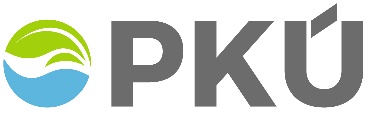 Palivový kombinát Ústí,státní podnik Hrbovická 2, 403 39 ChlumecPalivový kombinát Ústí,státní podnik Hrbovická 2, 403 39 ChlumecPalivový kombinát Ústí,státní podnik Hrbovická 2, 403 39 ChlumecPalivový kombinát Ústí,státní podnik Hrbovická 2, 403 39 ChlumecIČO	000 07 536DIČ	CZ00007536IČO	000 07 536DIČ	CZ00007536IČO	000 07 536DIČ	CZ00007536Bankovní spojení:Komerční banka, a.s., pobočka Mostzapsaný v obchodním rejstříku vedenému Krajského soudu v Ústí nad Labem,sp. zn. AXVIII 433zapsaný v obchodním rejstříku vedenému Krajského soudu v Ústí nad Labem,sp. zn. AXVIII 433zapsaný v obchodním rejstříku vedenému Krajského soudu v Ústí nad Labem,sp. zn. AXVIII 433Číslo účtu:1609491/0100Zastoupen: Zastoupen: Ing. Walterem Fiedlerem, ředitelem podnikuIng. Walterem Fiedlerem, ředitelem podnikuIng. Walterem Fiedlerem, ředitelem podnikuVe věcech technických: Ve věcech obchodních:(dále jen „Objednatel“)Ve věcech technických: Ve věcech obchodních:(dále jen „Objednatel“)Ing. Ivana Kučerová, vedoucí oddělení realizace stavebe-mail: ivana.kucerova@pku.cz, tel.: +420 475 672 046František Kroupa, vedoucí odboru technických a revitalizačních činnostíe-mail: frantisek.kroupa@pku.cz, tel.: +420 475 672 059Mgr. Kateřina Kolací, vedoucí oddělení veřejných zakázeke-mail: katerina.kolaci@pku.cz, tel.: +420 475 672 525Mgr. Jakub David, technický pracovník oddělení veřejných zakázek e-mail: jakub.david@pku.cz, tel.: +420 475 672 408Ing. Ivana Kučerová, vedoucí oddělení realizace stavebe-mail: ivana.kucerova@pku.cz, tel.: +420 475 672 046František Kroupa, vedoucí odboru technických a revitalizačních činnostíe-mail: frantisek.kroupa@pku.cz, tel.: +420 475 672 059Mgr. Kateřina Kolací, vedoucí oddělení veřejných zakázeke-mail: katerina.kolaci@pku.cz, tel.: +420 475 672 525Mgr. Jakub David, technický pracovník oddělení veřejných zakázek e-mail: jakub.david@pku.cz, tel.: +420 475 672 408Ing. Ivana Kučerová, vedoucí oddělení realizace stavebe-mail: ivana.kucerova@pku.cz, tel.: +420 475 672 046František Kroupa, vedoucí odboru technických a revitalizačních činnostíe-mail: frantisek.kroupa@pku.cz, tel.: +420 475 672 059Mgr. Kateřina Kolací, vedoucí oddělení veřejných zakázeke-mail: katerina.kolaci@pku.cz, tel.: +420 475 672 525Mgr. Jakub David, technický pracovník oddělení veřejných zakázek e-mail: jakub.david@pku.cz, tel.: +420 475 672 408aNázev obchodní firmy (dle OR nebo ŽR)Sídlo obchodní firmy (dle OR nebo ŽR)Název obchodní firmy (dle OR nebo ŽR)Sídlo obchodní firmy (dle OR nebo ŽR)Název obchodní firmy (dle OR nebo ŽR)Sídlo obchodní firmy (dle OR nebo ŽR)Název obchodní firmy (dle OR nebo ŽR)Sídlo obchodní firmy (dle OR nebo ŽR)Název obchodní firmy (dle OR nebo ŽR)Sídlo obchodní firmy (dle OR nebo ŽR)IČO	000 00 000DIČ	CZ00000000IČO	000 00 000DIČ	CZ00000000Bankovní spojení:…………….zapsaný v obchodním rejstříku vedeném u ………. soudu v Ústí nad Labem
sp. zn. ……zapsaný v obchodním rejstříku vedeném u ………. soudu v Ústí nad Labem
sp. zn. ……Číslo účtu:00000000/0000 Zastoupena: ………………………. (dle OR)(e-mail: ………, tel.:……..)………………………. (dle OR)(e-mail: ………, tel.:……..)………………………. (dle OR)(e-mail: ………, tel.:……..)Ve věcech technických……………………….(e-mail: ……., tel.: ……….) (uvést osobu prokazující odbornou způsobilost)……………………….(e-mail: ……., tel.: ……….) (uvést osobu prokazující odbornou způsobilost)……………………….(e-mail: ……., tel.: ……….) (uvést osobu prokazující odbornou způsobilost)(dále jen „Zhotovitel“)(dále společně jen „Smluvní strany“)(dále jen „Zhotovitel“)(dále společně jen „Smluvní strany“)(dále jen „Zhotovitel“)(dále společně jen „Smluvní strany“)(dále jen „Zhotovitel“)(dále společně jen „Smluvní strany“)